إلى/ جامعة الأنبار/ كلية التربية للعلوم الإنسانيةم/ طلب وثيقة تخرج للدراسات العلياتحية طيبة..ارجو التفضل بالموافقة على تزويدي بوثيقة تخرج وحسب البيانات الآتية:المرفقات//نسخة من الامر الجامعي بالتخرج.واجهة الرسالة/ الاطروحة باللغتين العربية والانكليزية.وصل من حسابات الكلية.صور حديثة خلفية بيضاء.توصية رئيس القسم: التوقيع:الاسم:              التاريخ:     /      /وزارة التعليم العالي والبحث العلمي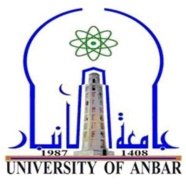 جامعة الانباركلية التربية للعلوم الإنسانيةوحدة الدراسات العلياالاسم الرباعي:القسم:التخصص:الشهادة:الدور:رقم الامر الجامعيتاريخ الأمر الجامعي       /       /المعدل:التقدير:عدد النسخ:معنونة إلى:عنوان الرسالة أو  الاطروحة: